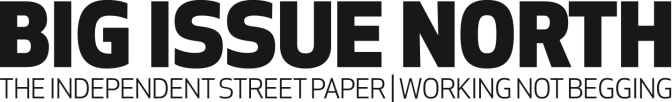 Job DescriptionRelief Coordinator /Team Member Minimum Training required for this post (once appointed)Attendance at other training courses will need to be discussed with your line managerSuggested Managing conflictPerson SpecificationBig Issue North Co-ordinator The successful candidate must be able to demonstrate that they meet all of the following points below.Key – Method of Assessment;    A = Application form; I = Interview; T= Test; P= Presentation	Responsible toTeam LeaderSalary£8.91 per hourHours per week Causal, variable: to include Saturdays, cover for leave and bank holidaysAnnual Leave per annum25 days per annum pro rataMain base 56-60 Parr Street, Liverpool L1 4JNContractCasual AgreementLevel of DBS checkEnhancedMain aims of the postTo provide a first class service to vendors of The Big Issue in the North enabling them to maximise their sales and access a range of services which will help them make changes in their lives.  To provide cover for Saturdays, annual leave and bank holidays Main duties of the postTo provide quality customer service to vendors of the magazine, including handling delivery of the magazine, selling the magazine to vendors and completing daily outreach sessions.To provide crisis support to vendors, ensuring emergency housing and health information is up to date and displayedTo keep accurate and up to date clients recordsEnsure accurate cash reconciliation and banking in line with company procedures.To develop effective relationships with a range of external organisations and agencies responding to enquiries and complaintsTo ensure quality standards are adhered to and metGeneral work related expectationsTo work within the Big Life group’s values ethos and visionTo contribute to the development of the Big Life groupTo work in accordance with all policies and procedures of the Big Life group, particularly (but not exclusively) Health and Safety; Information Governance and SafeguardingTo commit to own personal development and attend training or development activities as requiredTo work in accordance with all relevant legislationTo undergo regular supervision and at least an annual appraisalTo undertake any other duties as required, and as appropriate to the postCourse titleNeeded for this postFrequencyOther notesGroup inductionOnceMission and ValuesOnceConfident ManagersSafeguarding training Adults and ChildrenEvery 3 yearsSafeguarding for ManagersDesignated Safeguarding Lead TrainingHealth and Safety (external IOSH)Every 3 yearsPotentially dependant on team sizeHealth and Safety internal/briefingAnnual Information GovernanceOnceAnnual refreshEquality and Diversity Every 3 yearsUpdates as legislation changesLone workingInduction processManaging professional boundariesEvery 3 years AreaMethod of assessment1.ExperienceExperience of working with people facing a range of barriers and social issues including homelessnessA/IExperience and understanding of professional boundaries when working with vulnerable adultsA/IExperience in one or more of the following fields: homelessness, addiction, mental health, physical health, employment, social inclusionA/IExperience of working in a cash handling role including cash handling and bankingA/IExperience of delivering first class customers serviceA/I2.SkillsAbility to use a database/ability to learn how to use a databaseA/I/TAbility to work well across a range of different subject areas such as housing, mental health, education and debt management for exampleA/IAbility to deal with and de-escalate difficult situations in a calm manner A/IAbility to work outdoors, mobile and lone workA/I3.Knowledge Knowledge of the barriers and issues facing our client groupA/IKnowledge of the local area your service is based inA/I4. Education – qualifications required for this postGood literacy and numeracyA/I5. PersonalPositive and outlook and a ‘can do’ attitudeA/IPersonal resilience and flexible attitude in the face of difficultiesA/IFlexible with availability to cover shifts including staff leave, bank holidays and SaturdaysA/ICommitment to working towards the Big Life group’s ethos and values, including having a non-judgemental approachA/ICommitment to personal development and willingness to regularly update skills and experienceA/I